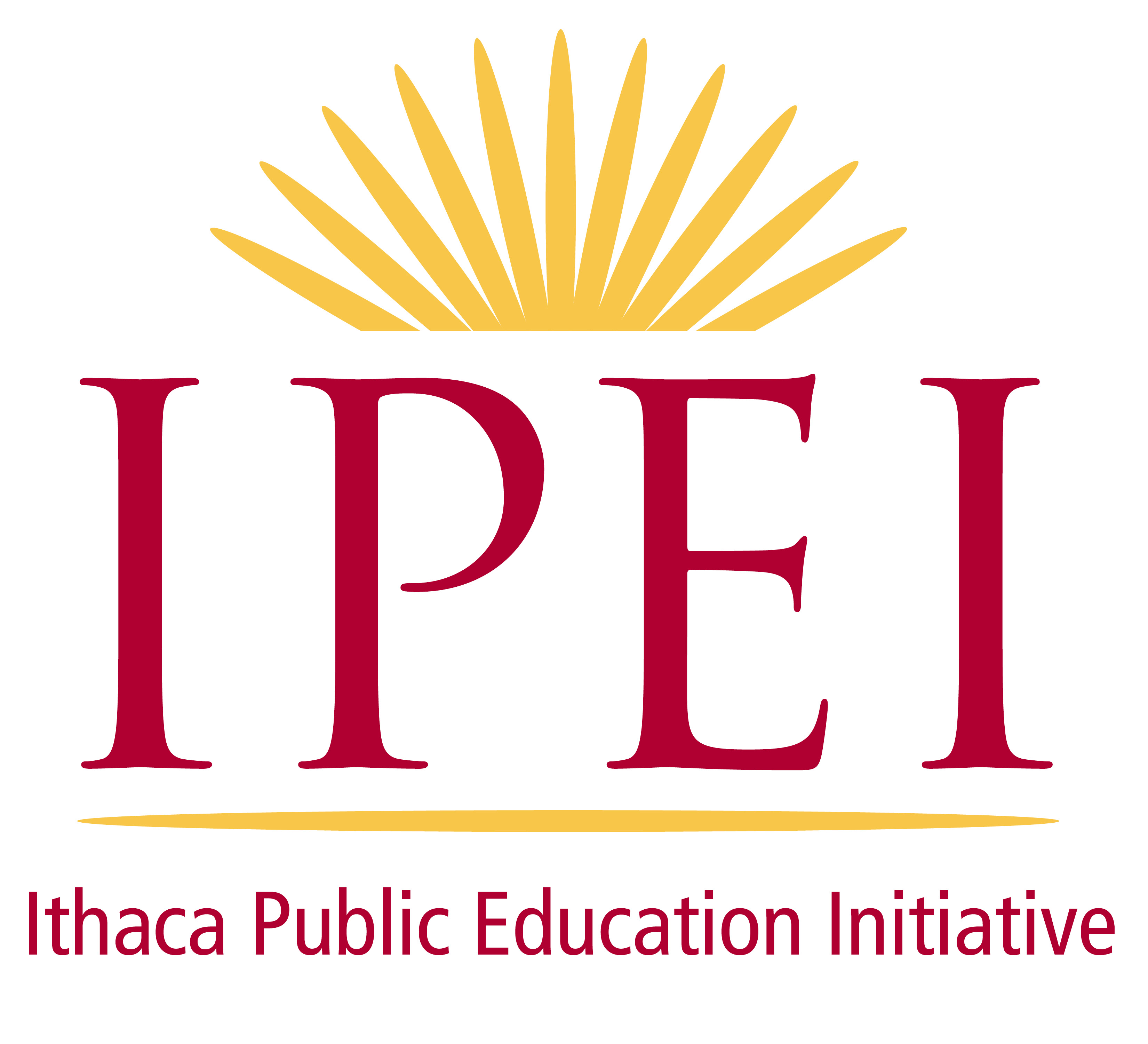   Complete and Return to Join IPEI’s Business Partner Honor Roll:Send in a Donation Today:Please complete the form below or go to IPEI.org to donate now!__________________________________________________                     __________________						Organization Name as it will appear in IPEI’s 2016-17 Annual Report and on our website                                      ________________________________________________________________________________						Street				                      City		                           State	   	    Zip Code________________________________________________________________________________						Contact Name (s)                                   Phone (Office, Cell, Home)			 Email□ Inspirers $5,000 and up   □ Partners $1,000–$4,999    □ Explorers $101–$999  □ Initiators Up to $100 □ Enclosed is a check payable to IPEI for $			□ I would like to charge my   □ MasterCard       □ Visa  for $		:      _________________________________________________________					             ______/______Card Number 										           Exp Date________________________________________    								Name as it appears on card                                             SignatureSupport IPEI’s Annual Adult Spelling Bee on March 5, 2017.  Businesses can participate as Event Sponsors, Team Sponsors, Silent Auction Donors and/or Program Advertisers.  “The Cayuga Radio Group enjoys being a Gold sponsor of the IPEI’s Annual Adult Spelling Bee.  It is a fun event for our employees to participate in.  Most importantly, we take great pleasure in knowing this fantastic event is funding IPEI grants for teachers in our community.”  Chet Osadchey, VP/GM, Cayuga Radio Group□ Please contact me. I would like to support IPEI’s Annual Adult Spelling Bee (fill in contact info above).Learn More about Other Ways to Participate:Check off areas where you would like more information and we will contact you (fill in contact info above).□ IPEI’s Grant Programs: Sponsor an innovative learning project designed by ICSD educators.  □ Kids Discover the Trail! Ithaca: Support ICSD learning experiences with the Discovery Trail sites.□ IPEI Affiliates: Provide support for the Fine Arts Booster Group and/or IthacaSTEM Advocates.IPEI PO Box 4268, Ithaca, NY 14852                 607-256-IPEI (4734)                            ipei@ipei.orgAll gifts to IPEI are tax deductible.  Thank you very much!